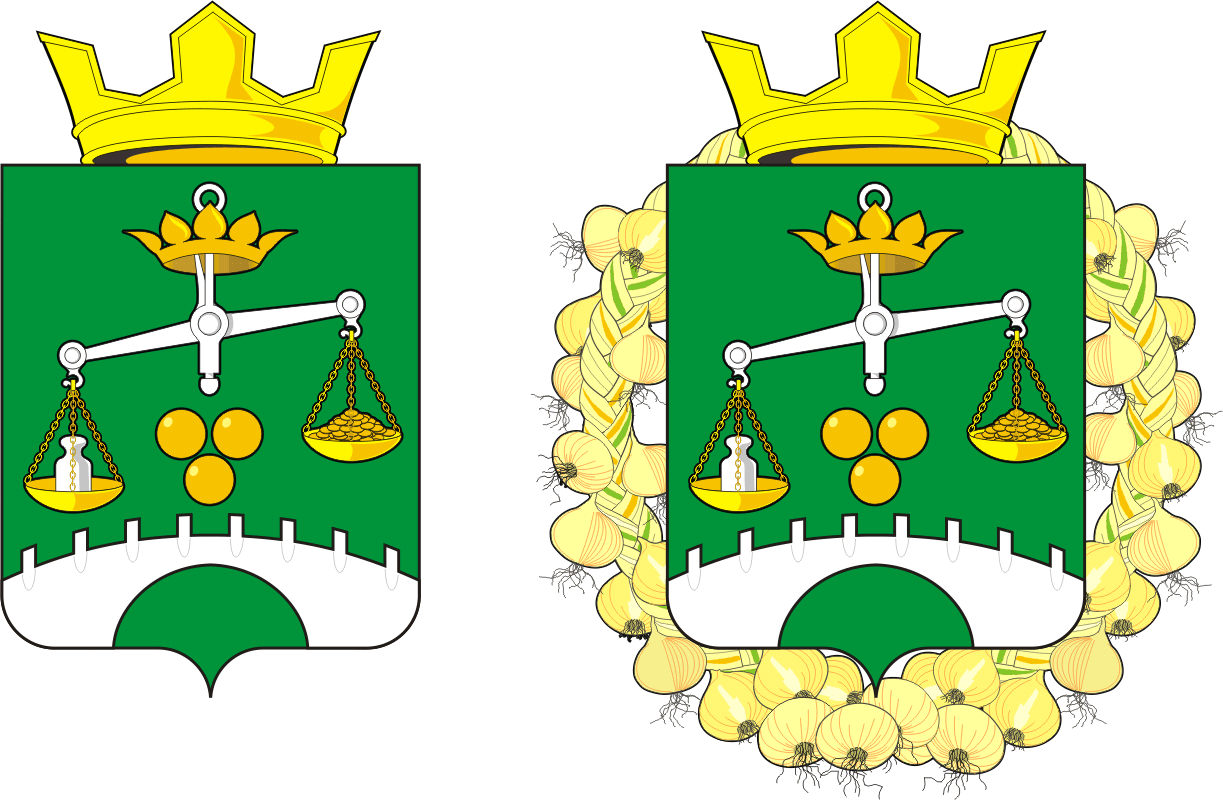 АДМИНИСТРАЦИЯМУНИЦИПАЛЬНОГО ОБРАЗОВАНИЯСЕЛЬСКОГО ПОСЕЛЕНИЯПЕТРОВСКИЙ СЕЛЬСОВЕТСАРАКТАШСКОГО РАЙОНАОРЕНБУРГСКОЙ ОБЛАСТИПОСТАНОВЛЕНИЕ08.04.2022                           с.Петровское                                № 26-пО создании рабочей группы по проверке  противопожарногосостояния жилого сектора  на территории сельсовета	     Руководствуясь Федеральным законом  № 131 – 69 «О пожарной безопасности» и Уставом муниципального образования «Петровский сельсовет»                    1. Создать рабочую группу для проведения профилактических работ по проверке противопожарного состояния жилого сектора с вручением собственникам домовладений повесток «О мерах пожарной безопасности» в следующем составе:	  -  Лаврова Светлана Анатольевна – специалист администрации               -   Заельская Жанна Александровна	-  заведующая модельной    библиотекой с.Петровское   (по согласованию)	- Сухоручкин Александр Михайлович - староста села Андреевка (по согласованию)	- Денисова Наталья Сергеевна – социальный работник (по согласованию)          - Митюшникова Ольга Александровна – заместитель главы администрации (по согласованию)           -Маврин Василий Геннадьевич – член ДПО      - Чуфистов Павел Михайлович – депутат Совета депутатов Петровского сельсовета (по согласованию)	2. При проверке жилого сектора особое внимание уделить  ветхим строениям, домам, где проживают участники, инвалиды войны и труда, вдовы погибших, малоимущим гражданам, многодетным,  неблагополучным семьям, лицам, злоупотребляющим спиртные напитки.	3. Согласовать с председателем СПК «Петровский» Курносовым А.Б. обеспечить свободные подъезды к  водоисточникам для забора воды пожарной техникой, организовать очистку от снега.          4. Контроль за исполнением настоящего постановления оставляю за собой.Глава администрации:						 А.А.БарсуковРазослано: администрации района, прокурору района, членам комиссии.